2016下半年教师资格考试笔试成绩核查结果（2016.12.16）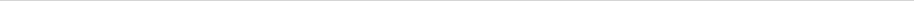 